Задание для 3б классаС 07 – 10.12.2020 г.Просмотр видео «Иван Суриков «Зима»», Рассмотреть зимние картинки в книгах, детских журналах из домашней библиотеки.Выучить вместе с детьми (по желанию) четверостишья про зиму.Выполнить творческое задание – раскрасить зимние забавы детей. Полюбоваться нежными красками зимы.https://www.youtube.com/watch?v=MGrqId6E0C0 – видео детские стихи про зимуhttps://www.youtube.com/watch?v=-96cJ_9N3Ng – стихотворение Иван Суриков «Зима»https://www.youtube.com/watch?v=sbRSK71fuO4 – стихотворение Александрова «Зима»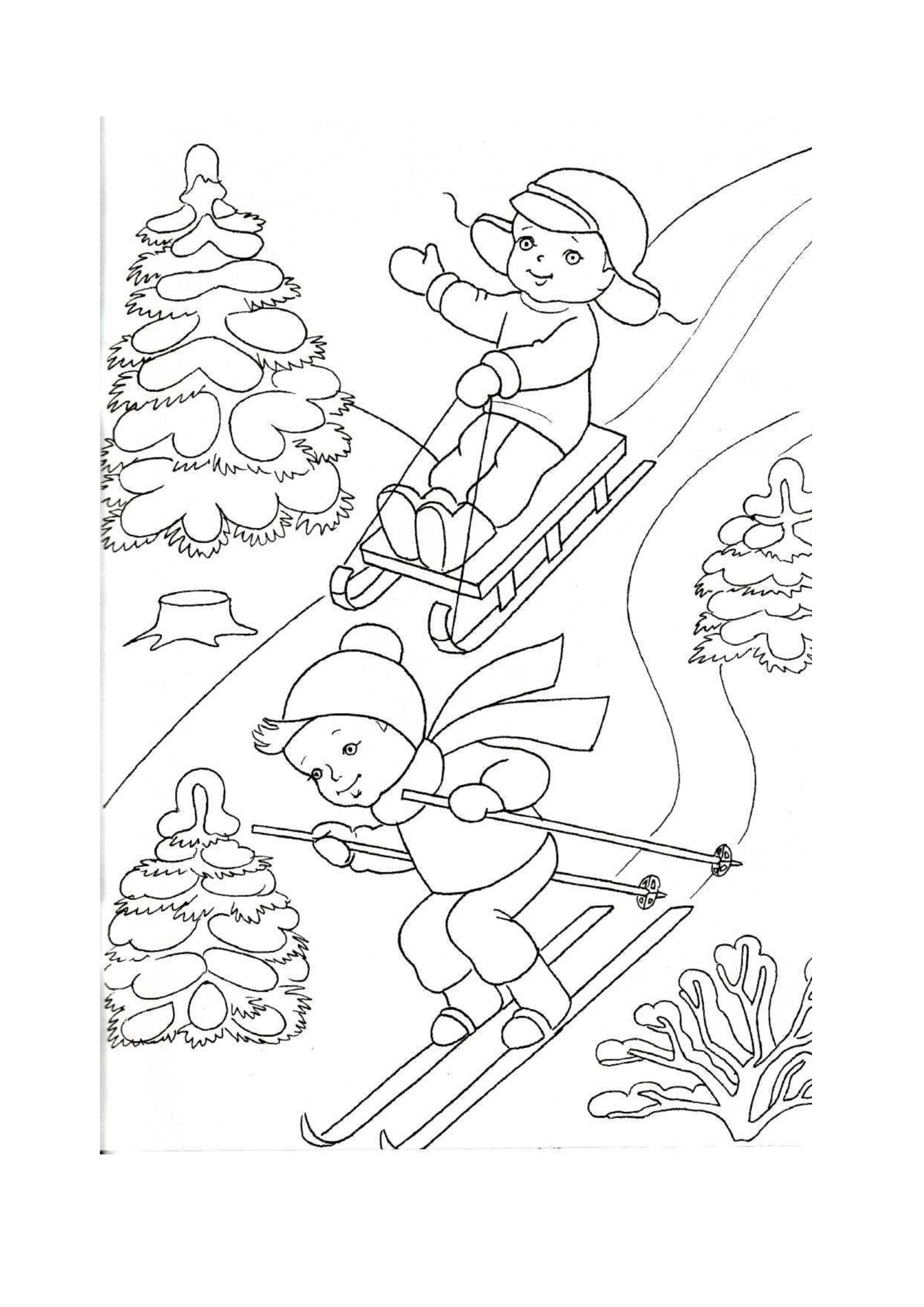 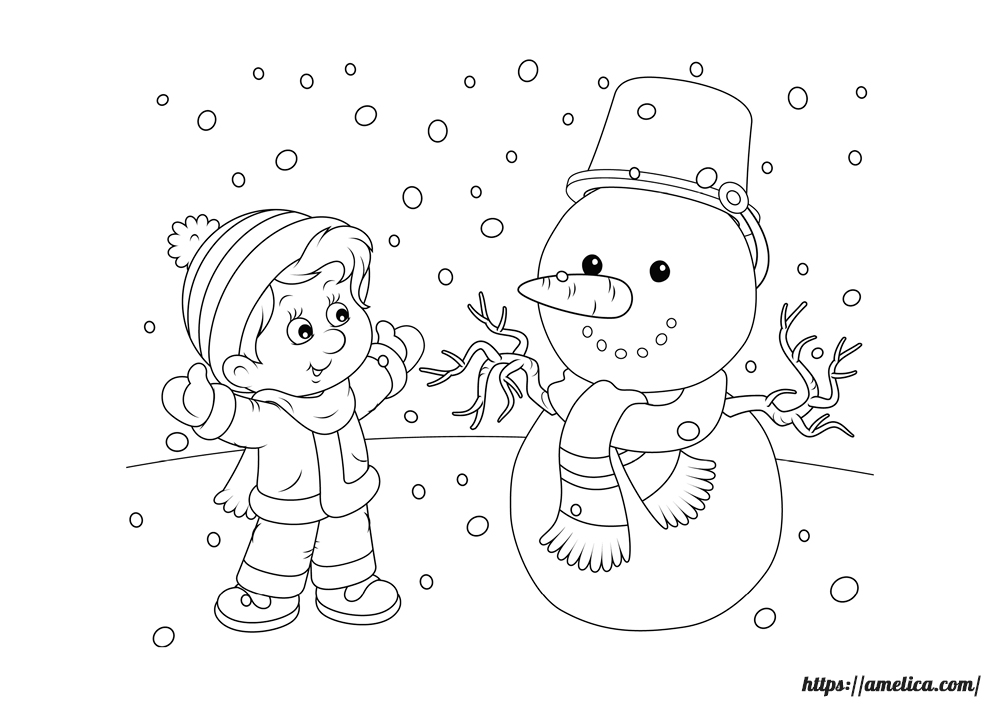 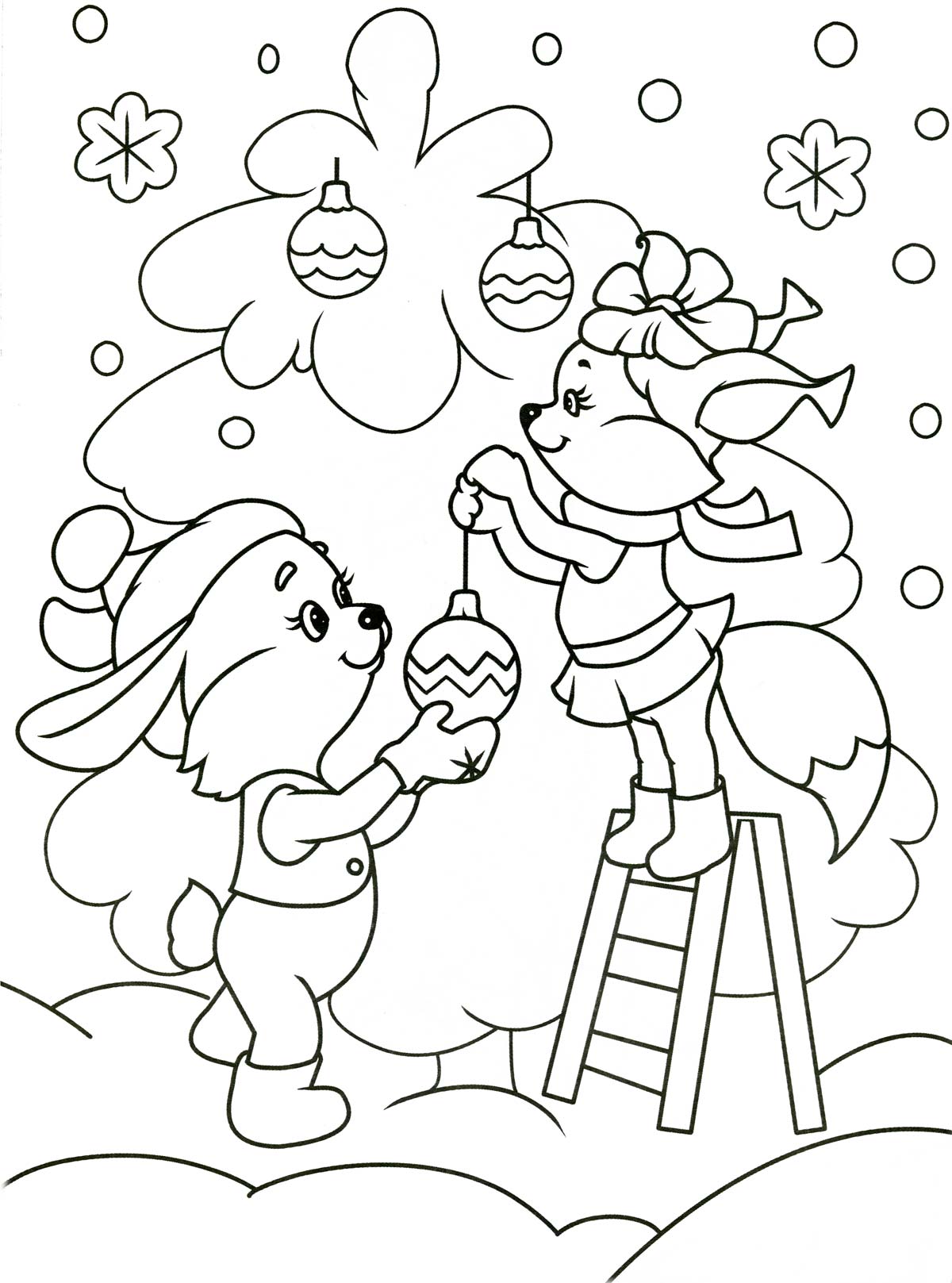 